A Parent's Right To Know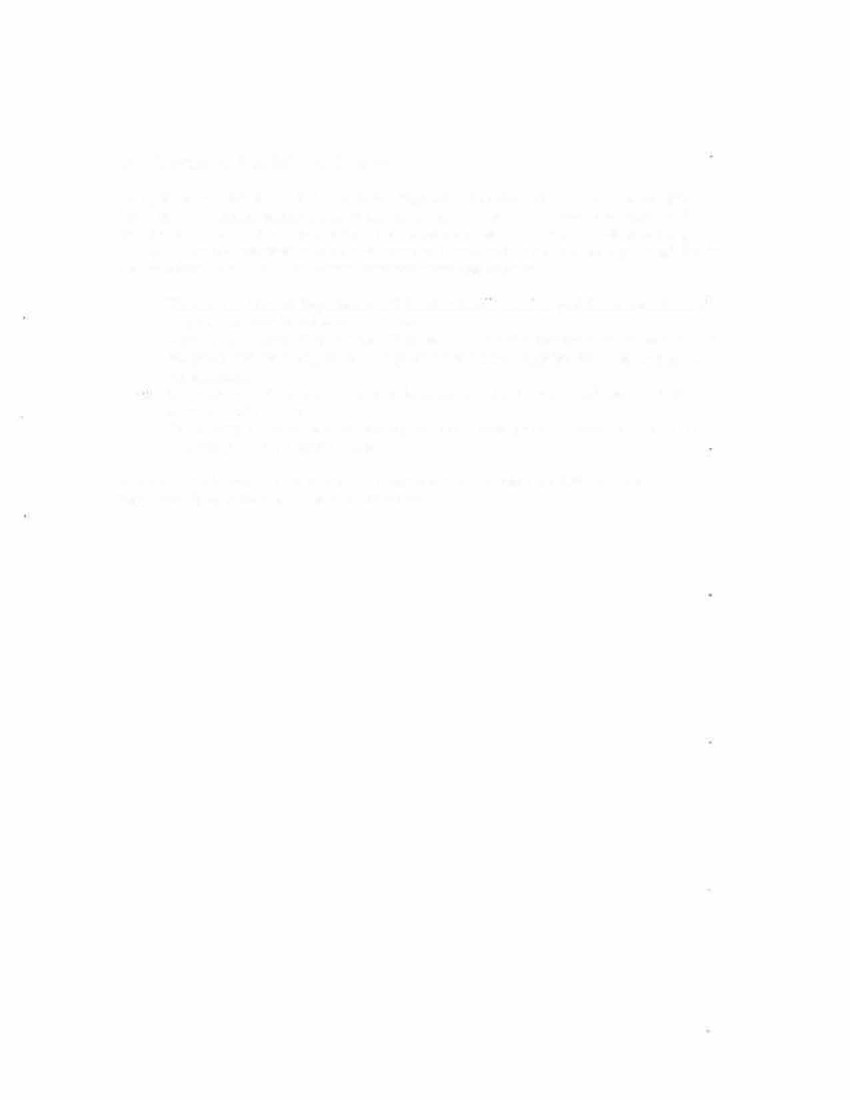 As a parent of a student at a Tolleson Union High School District school, you have the right toknow the professional qualifications of the classroom teachers who instruct your child. Federallaw allows you to ask for certain information about your child's classroom teachers and requiresus to give you this information in a timely manner. Specifically, you have the right to ask for thefollow information about each of your student's classroom teachers:••••Whether the Arizona Department of Education has licensed or qualified the teacher for •the grades and subjects her or she teaches.Whether the Arizona Department of Education has decided that the teacher can teach in aclassroom without being licensed or qualified under state regulations because of specialcircumstances.The teacher's college major, whether the teachers has any advanced degrees and, if so,the subject of the degrees.Whether any teachers' aide or -similar paraprofessionals provide services to your childand, if they do, their qualifications.If you would like to receive any of this information, please contact Mr. James Piper,Director of Human Resources, at (623) 478-4011.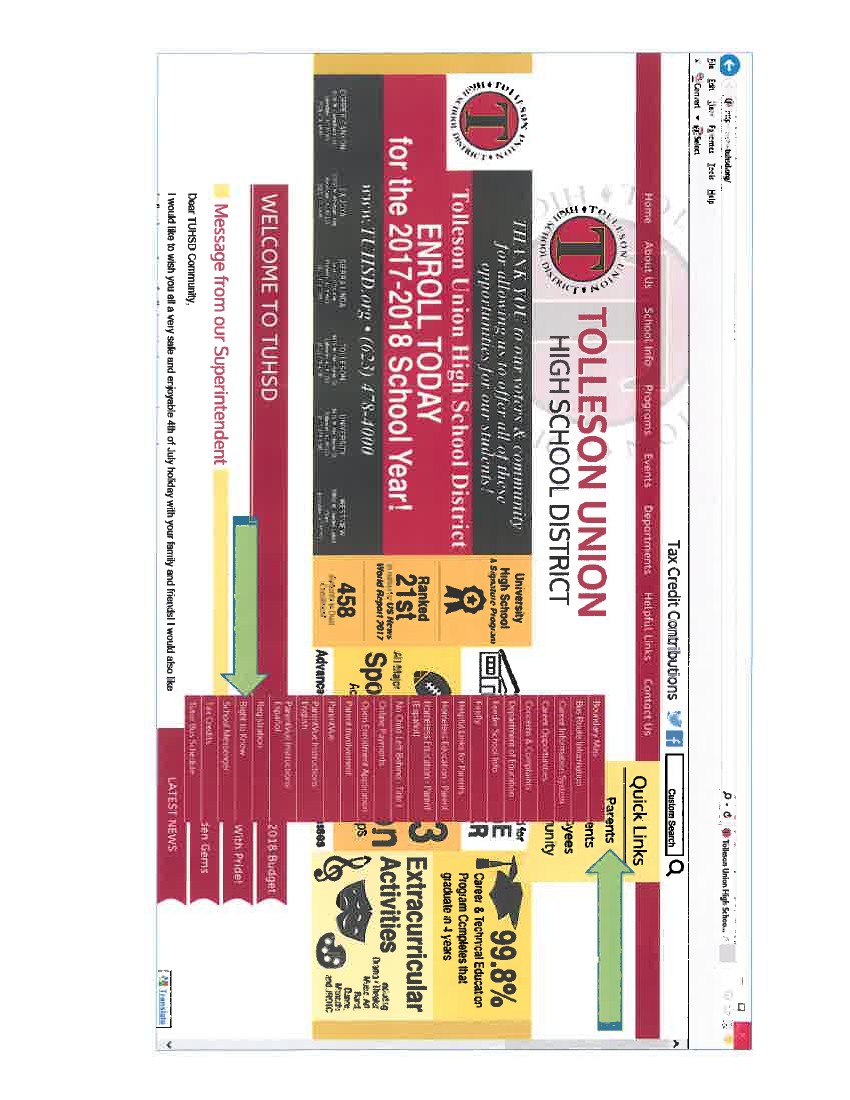 